МУНИЦИПАЛЬНОЕ УЧРЕЖДЕНИЕ«Красноармейский краеведческий музей им. В.К.Егорова »Утверждаю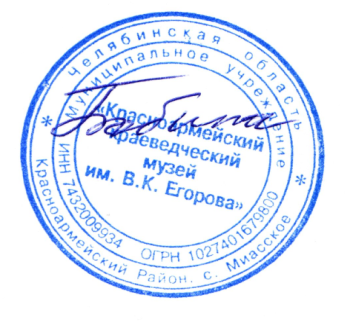 директор  Т.Е. Бобина________13.09.2019 г.Положение о проведении районного конкурса ручной вышивки«Волшебные пяльцы». 2019г.Цели и задачи конкурса:- Сохранение традиций в области декоративно-прикладного искусства, пропаганда современных форм художественного творчества,- развитие существующих стилистических направлений, характерных для данной местности, в современном вышивании, совершенствование техники вышивания с использованием элементов народного творчества,- выявление и поддержка творческой активности мастеров, работающих в технике вышивания с целью расширения выставочной деятельности музеяподдержание интереса к этому виду творчества через исследовательскую деятельность Организаторы конкурса: МУ «Красноармейский краеведческий музей им. В.К. Егорова»Участники конкурса: жители района, владеющие ремеслом вышивания, и имеющие изделия, выполненные в любой технике вышивки, без ограничения возраста, учащиеся и педагоги творческих объединений, общеобразовательных школ района.Конкурс проводится 19 октября, в 11.00 час, в здании МУ "ККМ им.В.К. Егорова" по адресу: с. Миасское, ул. Солнечная – 34. Авторы доставляют свои работы для выставки в день проведения конкурса и забирают работы по окончании конкурса.Работы будут оцениваться по номинациям:Выставка вышитых изделий. Работы, представленные на конкурс, должны быть вновь созданными и обладать художественными достоинствами, самобытностью, высоким мастерством выполнения. Принимаются до 5 работ от участника или организации.Конкурс вышивки (в течение 1 часа вышить фрагмент узора скатерти по заготовленному карандашному эскизу на ткани). Материал и инструменты готовят участники конкурса. Оценивается мастерство исполнения, завершенность изделия.Представление исследовательской работы о мастерах района по вышивке, об истории ручного вышивания (презентация, рассказ).Работы оцениваются в каждой номинации по двум возрастным категориям:Младшая - до 17 лет, старшая - от 17 лет.Срок подачи заявок до 15 октября 2019 года по тел. 2-06-82 или на электронный адрес muzei.egorova@yandex.ru.В заявке следует указать Ф.И.О., адрес и возраст участника, номинацию. По вопросам условий конкурса обращаться с 8-00 до 18-00 кроме понедельника и воскресенья.Регламент проведения конкурса 19.10.2019 г.:Всем участникам конкурса вручаются дипломы участников. Победители в номинациях  награждаются Дипломами победителя конкурса.Российская Федерация, Челябинская область, 456660, с. Миасское, ул. Солнечная, 34.Тел. 2-06-82. E-mail: muzei.egorova@yandex.ruРегистрация участников конкурса, Оформление экспозиции 10.00 до 11.00 ч.Открытие конкурса (выставочный зал)Конкурс по вышивке (кабинет)Представление исследовательских работ (выст. зал), мастер-класс (зал истории и этнографии, выст. зал)11.00 11-10 – 12-1011-10 – 12-10Работа жюри по подведению итогов (кабинет)Закрытие конкурса и награждение участников (выставочный зал)11.10 до 12.3012-30